Mappa del PercorsoESEMPIO (aggiungere eventuali riquadri con ingrandimento di sezioni del percorso: partenza/arrivo, boe, etc…)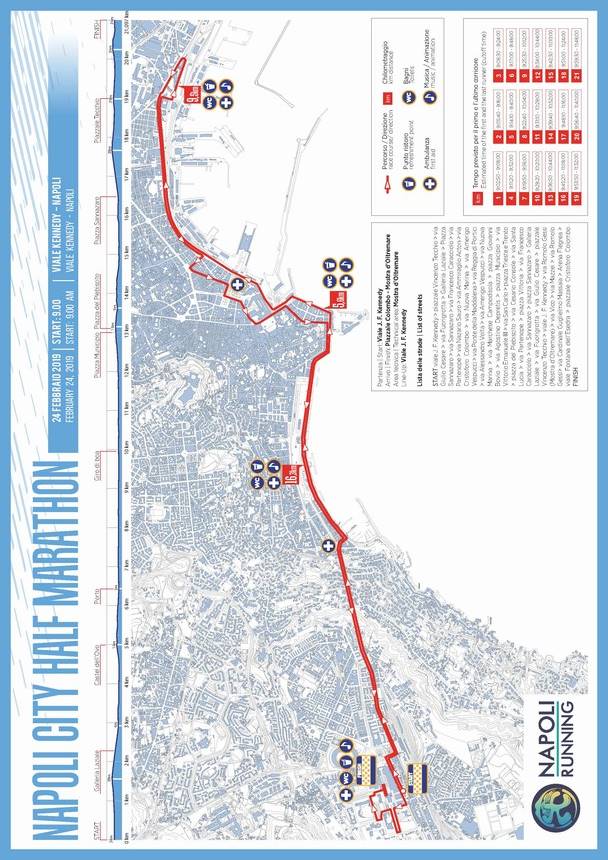 Coefficiente di SeparazioneESEMPIO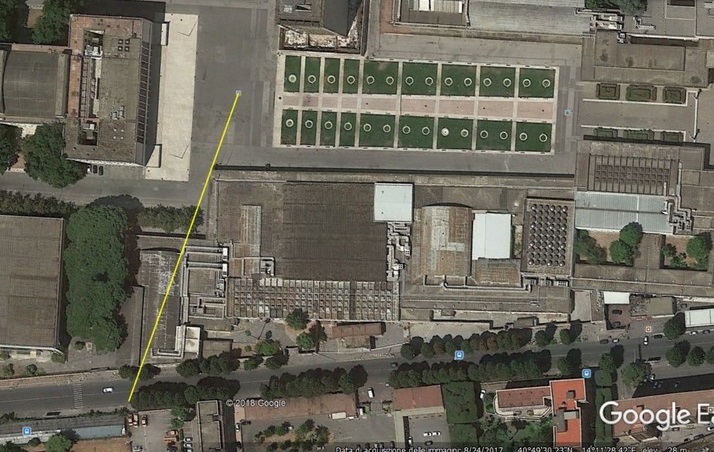 La distanza tra la partenza e l’arrivo è di --- metri. Il coefficiente di separazione è dello ---- %Altimetria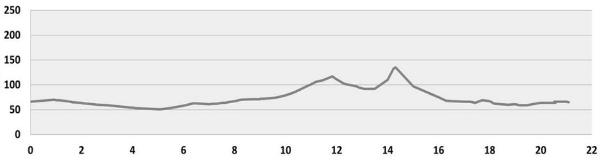 Il dislivello (drop), tra l’altitudine della partenza (-- m) e quella dell’arrivo (-- m), è di -- m cioè un dislivello di -- m/ km. L’altitudine massima è quella del –(luogo) - (a circa -- m s.l.m.).Descrizione del Percorso Descrizione e elenco delle strade del percorsoSTART: Viale Kennedy, Piazzale Tecchio, Via Giulio Cesare, Tunnel Fuorigrotta, Via Caracciolo Viale Dohrn, Via Partenope, Bivio Via Acton, Via Cesario Console, Via C. Colombo, Via Marina, Via Duomo, Via Marina, Via A. Volta, Via Marina, Piazza del Carmine, Fine Via Marina, Via S. Carlo, Via S. Lucia, Via Caracciolo, Piazza Vittoria, Via Caracciolo, Tunnel Fuorigrotta, Via Giulio Cesare, Piazzale Tecchio, Mostra d’Oltremare, Viale delle Palme, Piazzale Colombo (Arrivo)Base di calibratura (o basi in caso necessiti una alla partenza e una all’arrivo se molto distanti)La base di calibratura di --- m è posizionata in ----- (specificare indirizzo, distanza dalla partenza o dall’arrivo e se fa parte del percorso di gara)ESEMPIO (Foto opzionale)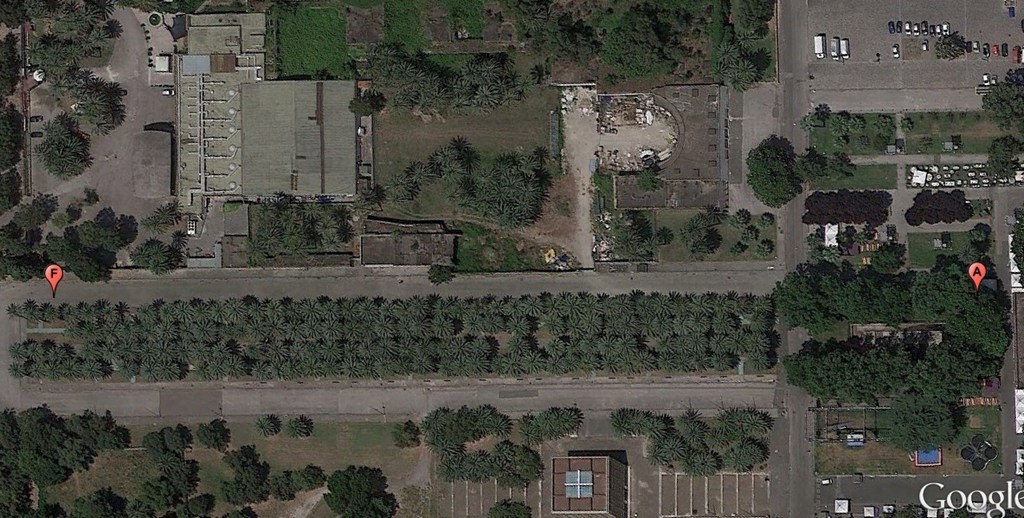 N.B. La base dovrebbe essere di almeno 300 mt (o minimo 200 mt se proprio non è possibile trovare un rettilineo vicino alla partenza)Certificazione della base di calibraturaFirma(Nome e Cognome)Misuratore FIDALCertificazione della base di calibratura (eventuale 2ª Base)Firma(Nome e Cognome)Misuratore FIDALBase di calibratura - FotoPunto A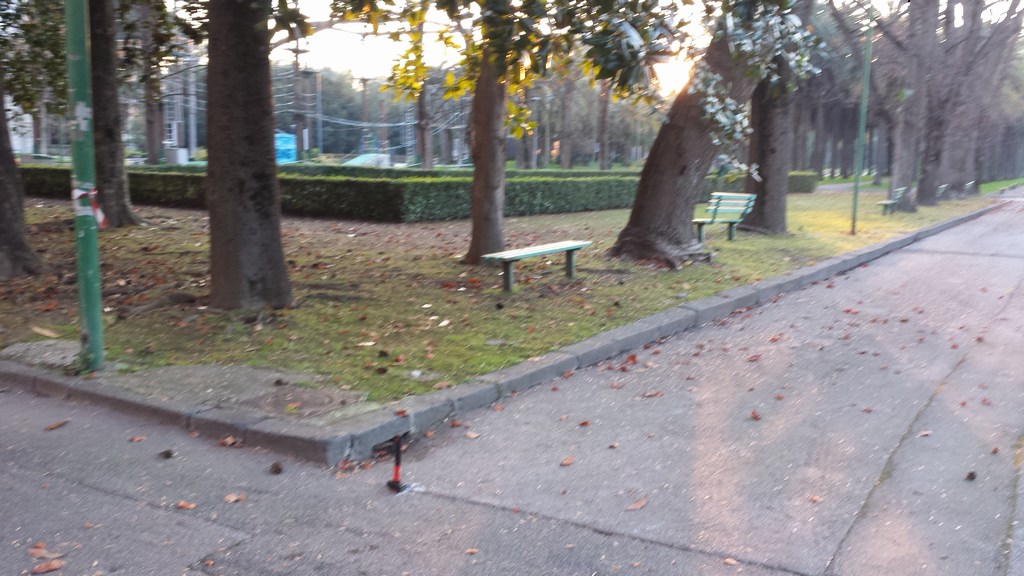 Punto A: esempio: inizio marciapiede, 0.55 mt dall’angolo, 2.70 mt dal lampione e 5.35 mt dal piede della panchina. (NB indicare il chiodo, il verso di misurazione e le distanze dai riferimenti)Punto F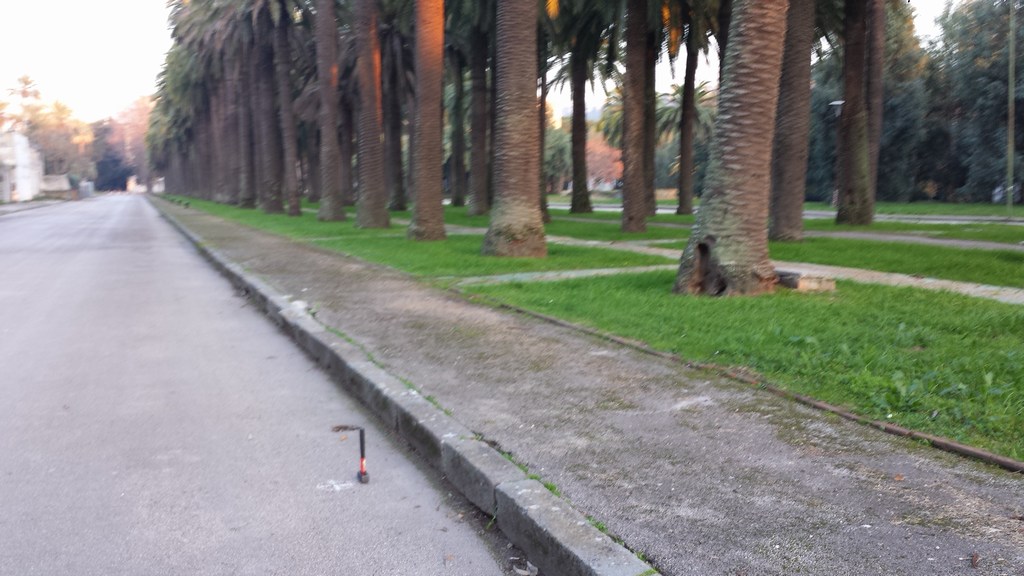 Punto F: esempio: 17.20 mt dall’angolo del marciapiede in fondo alla strada, 7.15 mt dal pozzetto accanto alla palma e 0.60 mt dal bordo marciapiede. (NB indicare il chiodo, il verso di misurazione e le distanze dai riferimenti). Vista dal lato opposto. Se si riesce a includere i riferimenti in una sola foto basta quella.Rapporto di MISURAZIONE di una gara su stradaCalibratura della bicicletta:Posizione della Base 1: Viale dell’Oceano Pacifico - Roma - Lunghezza: 500 m - Rif.    ../ITA /16Posizione della Base 2: Lungomare A. Vespucci - Ostia - Lunghezza: 400 m - Rif.    ../ITA /20Misurazione del Percorso:Precisazione: La misurazione del circuito è stata effettuata sulla traiettoria ideale di corsa, il passaggio sui marciapiedi è proibito. Per il posizionamento dei chilometri intermedi (PK) “avanti” o “indietro” un punto di riferimento (PR) deve sempre essere considerato nel senso della corsa. La partenza, l’arrivo e tutti i chilometri intermedi sono stati segnati con precisione con dei chiodi (identificabili con triangolazioni).PR = punto di riferimento caratteristico utilizzato durante la misurazione. PK = punto chilometrico, segnalato con precisione con un chiodoPosizione dei chilometri intermedi Partenza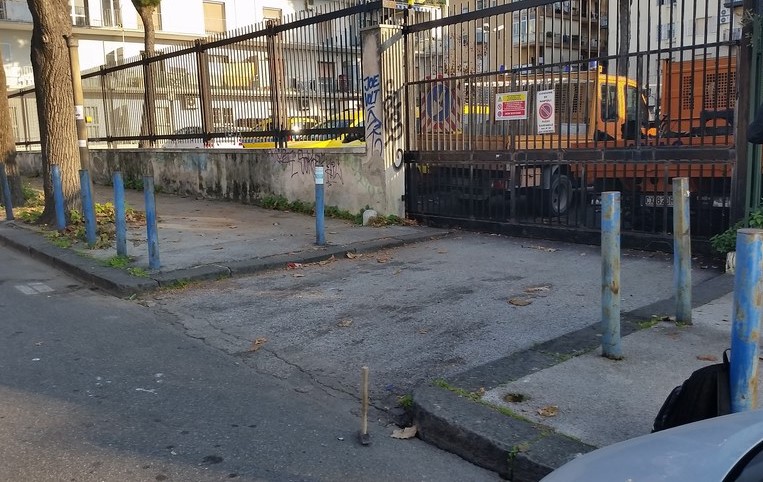 Esempio: cancello di uscita mostra d’oltremare, verso p. Tecchio: 4.40 m dal paletto ad angolo con il marciapiede, 4.90 m e 7.00 m dagli angoli del cancello a dx e a 12.70 m dal lampione n° 170080 a sx.Km 5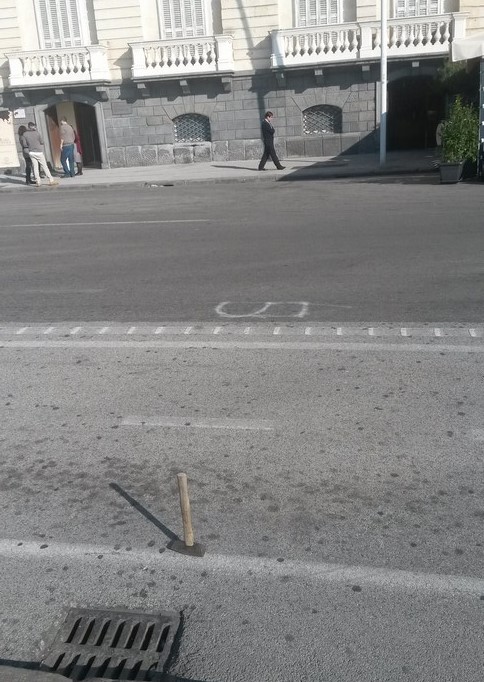 Esempio: prima di “Rosso Pomodoro”: 18.85 m dal lampione n° 158048 a sx, 8.40 m dopo e 9.16 m prima di due grate di scarico per l’acqua a dx.Km 10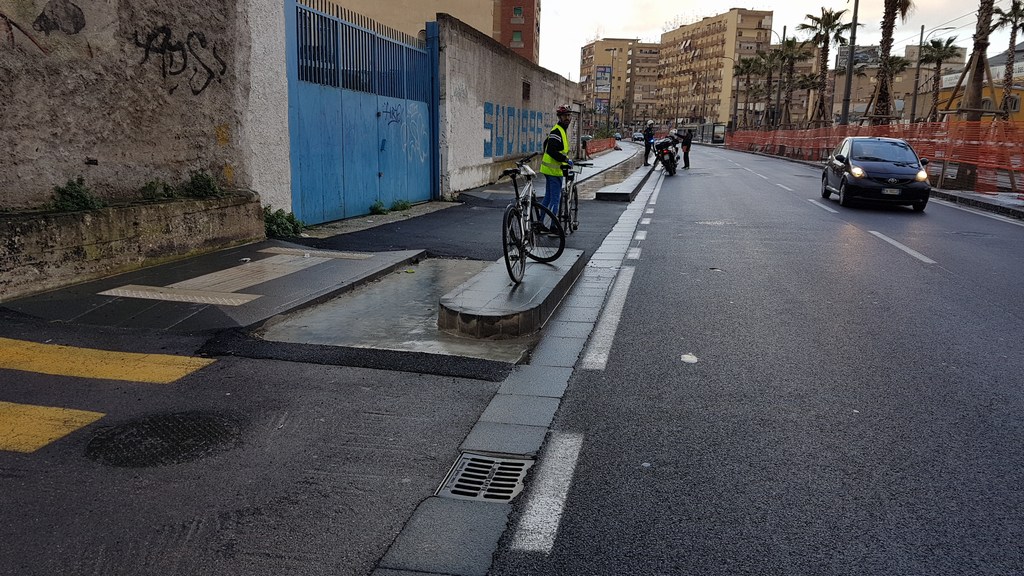 Esempio: a 6.70 m dall’angolo del cancello del civ. 31 a sx, 5.40 m dopo la grata dell’acqua e 6.90 m prima del tombino sul passo carrabile.Km 15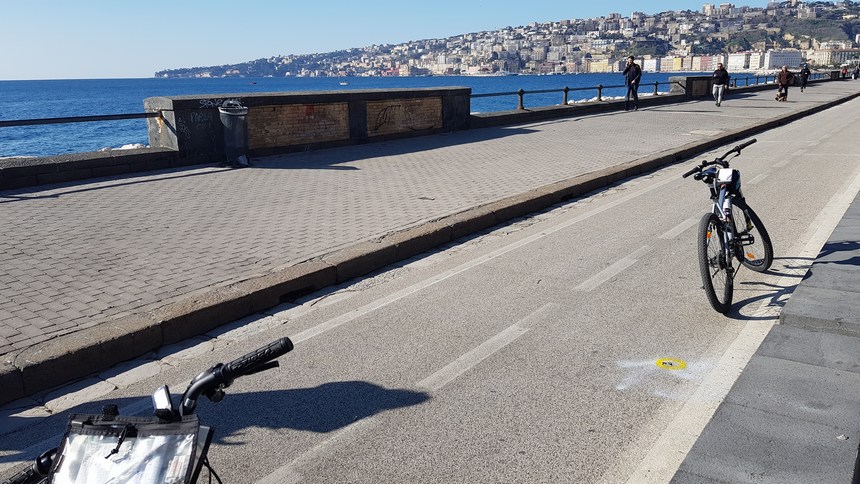 Esempio: sulla pista ciclabile (dopo le giostre a dx), 8.50 m dallo spigolo anteriore e 13.25 m dal posteriore del muretto lato mare a sx, e 0.60 m dall’apertura a dx.Km 20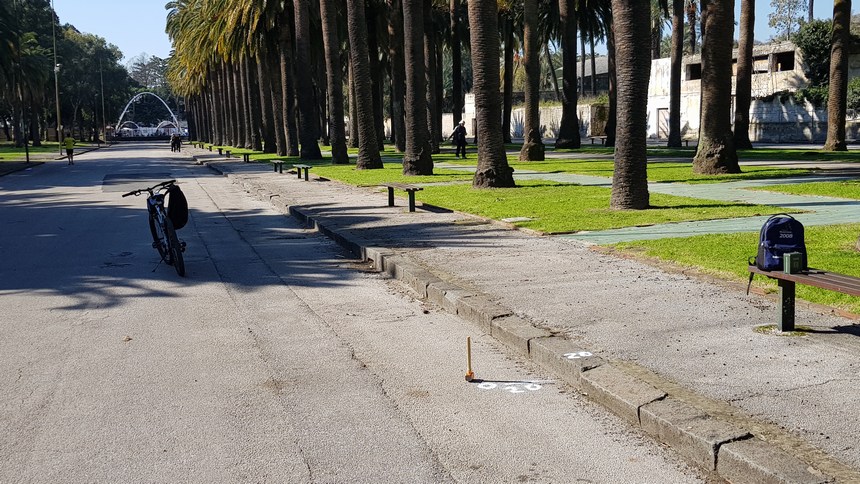 Esempio: inizio viale delle Palme Gelsi (tra 2 panchine); a 2.15 m dalla panchina a dx, 10.57 m prima della panchina successiva e a 13.80 m dal lampione a sx.Arrivo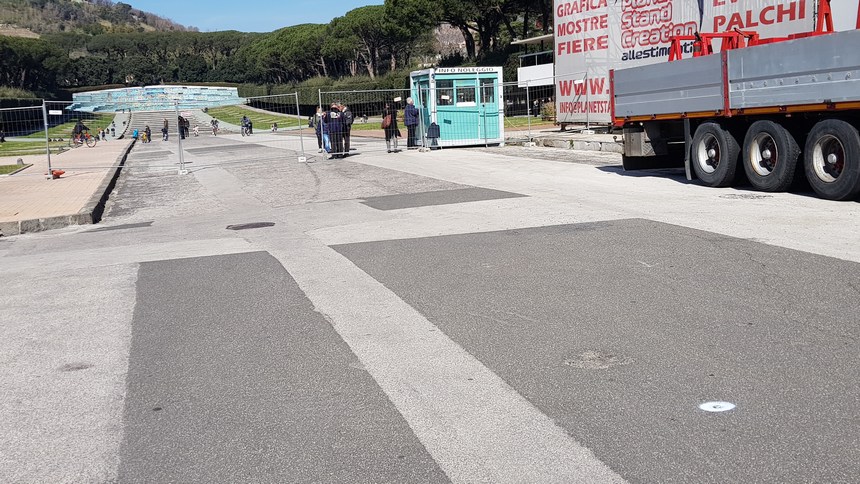 Esempio: di fronte al Teatro Mediterraneo: 8.60 m dopo il tombino a sx, 13.10 m dopo l’angolo del marciapiede a dx e 12.33 m prima del tombino a sx. Sommario della Misurazione e ConclusioneLa misurazione del circuito della – nome della gara – anno è stata effettuata secondo i regolamenti I.A.A.F e A.I.M.S attualmente in vigore. Questa misurazione è stata effettuata il giorno, mese e anno da nome, cognome (Misuratore FIDAL) e nome, cognome (Misuratore locale FIDAL).Il risultato finale della misurazione del percorso è stato di 21---,-- metri per nome cognome e di 21---,-- metri per nome cognome. Il coefficiente di precisione tra le misure estreme è di: 21---.-- - 21---.-- / 21---.-- = 0.000-- affidabile in quanto < 0.001.Per la messa in conformità del circuito è stato utilizzato il risultato più corto della misurazione di 21---.-- mt. Ciò viene effettuato segnando permanentemente con dei chiodi i riferimenti chilometrici definitivi ottenuti spostandosi in avanti o indietro, rispetto ai riferimenti provvisori, dei metri riportati nella tabella.	La differenza di percorso di -.-- metri in più (o meno) rilevata viene compensata accorciando (allungando) il percorso ESEMPIO: all’arrivo portando indietro (o in avanti) la linea del traguardo.La partenza è quindi in indirizzo e posizione …. L’arrivo è indirizzo e posizione ….. (vedi mappa e foto).   Il circuito è costituito da un percorso … breve descrizione del percorso.  Il dislivello (drop), tra l’altitudine della partenza (-- mt) e quella dell’arrivo (-- mt), è di -- mt cioè un dislivello di circa -- mt / km. L’altitudine massima è quella del -- (a circa -- mt s.l.m.).La distanza, in linea d’aria (separazione) tra la partenza è di -- mt, con un coefficiente di separazione dello -- %, in rapporto alla distanza totale del circuito. La misurazione è stata effettuata sulla traiettoria ideale di corsa, esclusi i marciapiedi, sull’intero percorso.  E’ a carico dell’Organizzazione, prima della prova, il posizionamento delle barriere e di segnalare con una linea colorata il circuito realmente misurato. Il circuito proposto è conforme, alle norme I.A.A.F. per l’omologazione delle performances realizzate (categoria A o B).	Firma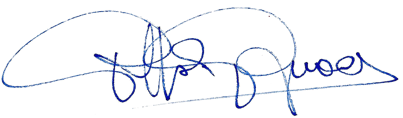 Nome, cognome Misuratore FIDAL(LOGO della manifestazione o foto)ORGANIZZAZIONE:	(nome società …)Responsabile:	(nome, cognome, tel./email …)RAPPORTO di MISURAZIONETipo di corsa: - - - - - (da punto a punto, circuito …)Data della misurazione: (gg/mm/aaaa)Distanza:  (- - -  - - -) kmDislivello: (- - - - - -) m/kmCoefficiente di separazione: (- - - -) %.Classificazione del percorso: - - -  (Categoria A o B)Misuratore FIDAL: - - - - - -  - - - - - - - (Nome e Cognome)Email: -( - - -)Firma del MisuratoreFirma del MisuratoreIdentificazione della gara:46ª Roma-Ostia Half marathon 2020Data prevista:08/03/2020Data della Misura15/02/2020Ora inizio8h45Temperatura iniziale10 °CData della Misura15/02/2020Ora fine10h45Temperatura finale16 °CMisuratore ufficiale:Francesco La Cara(nome e cognome)Qualifica:Misuratore FIDALMisuratore ufficiale:Francesco La Cara(nome e cognome)Email: - - - @ - - .itMisuratore FIDALNome:      FrancescoCognome :La CaraMisurazione del: 15/02/20Temperatura inizio: 10° CTemperatura fine:    16° CBasi di riferimento: Via O. Pacifico e L. A. Vespucci – Roma e Ostia   
Lunghezza = 500 e 400 mt
Rif. n°  ../ ITA /16 e  ../ ITA /20